025:251 COMPOSITION: ELECTRONIC MEDIA IISpring 2011The if object in Max/MSP1.	The if object is created by typing “if” into an object box, as shown below.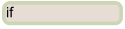 2.	Examples using the if object are shown below.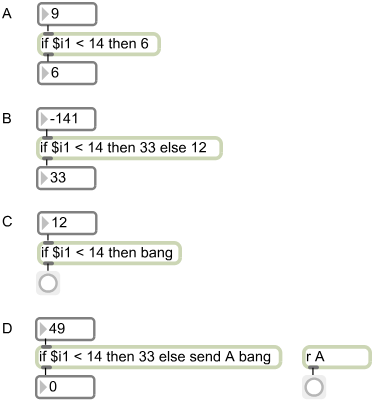 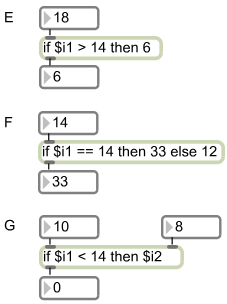 